Nazwisko i Imię: …………………………………………………………………… Nr albumu: ……………...……………Kierunek: ……………….…………………………… Rok studiów: ………….Stopień studiów: I st. / II st. / studia jednolite *
Forma studiów: stacjonarne / niestacjonarne* Prodziekan Kolegium Nauk SpołecznychUniwersytetu Rzeszowskiego …………………………………………Zwracam się niniejszym z prośbą o wyrażenie zgody na powtórzenie:niezaliczonego przedmiotu: ……………………………………………………………………………………………………….          (nazwa przedmiotu)praktyki zawodowej *Uzasadnienie ……………………………………………………………………………………………………………………………………………………………………………………………………………………………………………………………………………………………………………………………………………………………………………………………………………………………………………………………………………………………………………………………………………………………………………………………………………………………………………………………………………………………………………………………………………………………………………………………………																					…………………………………………………………….czytelny podpis *niepotrzebne skreślić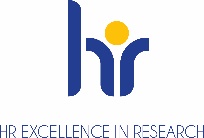 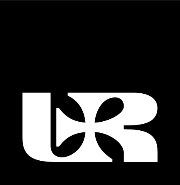 Rzeszów, dnia …………………… …….. r.		Sz. P.…………………………………………………..Nr albumu: …………………………………Decyzja Wyrażam zgodę/nie wyrażam zgody* na powtórzenie:niezaliczonego przedmiotu: ……………………………………………………………………………………………………….       (nazwa przedmiotu)praktyki zawodowej *Uzasadnienie odmowy:…………………………………………………………………………………………………………………………………………………..………………………………………………………………………………………………………………………………………………………………………………………………………………………………………………………………………………………………………….………………………………………………………………………………………………………………………………………………………………………………………………………………………………………………………………………………………………………..PouczenieOd niniejszej decyzji przysługuje odwołanie do Rektora Uniwersytetu Rzeszowskiego za pośrednictwem Dziekana Kolegium Nauk Społecznych. Odwołanie składa się w terminie 14 dni od dnia doręczenia lub ogłoszenia decyzji. ………………………………………podpis i pieczątka Prodziekana*niepotrzebne skreślić